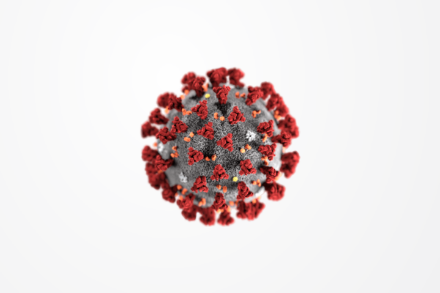 Koronawirus COVID 19CharakterystykaKoronawirus 2019-nCoV to wirus należący do rodziny koronawirusów (coronaviridae). Koronawirusy występują u zwierząt i powodują u nich różne choroby (układu oddechowego, układu pokarmowego, wątroby, układu nerwowego), wiele zakażeń przebiega też bezobjawowo. Wirusy te często mutują i mają dużą zdolność do zakażania nowych gatunków.Jest to ostra choroba zakaźna układu oddechowego wywołana zakażeniem wirusem SARS-CoV-2. Została po raz pierwszy rozpoznana i opisana podczas serii zachorowań, która rozpoczęła się w listopadzie 2019 w środkowych Chinach.Koronawirus 2019-nCoV jest wirusem odpowiedzialnym za obecną epidemię zakażeń układu oddechowego, która rozpoczęła się w Wuhan, w Chinach i tam po raz pierwszy został zidentyfikowany w grudniu 2019 roku.Budowa Wirusa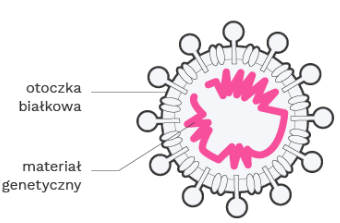 Wirusy na powierzchni posiadają wypustki, które tworzą coś na kształt korony – stąd ich nazwa. To dzięki tym wypustką wirusy przymocowują się do komórek żywiciela.RozprzestrzenianieZakażenie rozprzestrzenia się pomiędzy ludźmi drogą kropelkową, zazwyczaj w wyniku kaszlu lub kichania. Okres wylęgania się choroby najczęściej wynosi od 2 do 14 dni.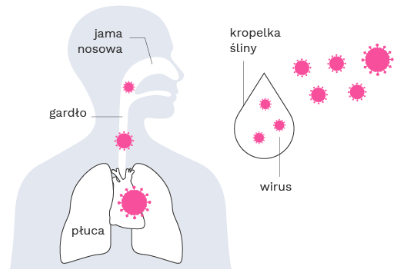 Wirus może także zostać przeniesiony, kiedy człowiek dotknie powierzchni lub przedmiotu, na którym znajduje się wirus (czyli np. ślina osoby chorej), a następnie dotknie swoich ust, nosa lub oczu.Koronawirusy są rodziną wirusów, które mogą występować u wielu gatunków ssaków (np. wielbłądów, kotów). Rzadko koronawirusy mogą się przenosić ze zwierząt na ludzi, a następnie dalej z człowieka na człowieka.Zgodnie z najnowszymi doniesieniami prawdopodobnie jest możliwe zarażenie się koronawirusem od osób, które są zakażone, ale u których nie pojawiły się jeszcze objawy. Jednak bazując na dostępnych danych wiadomo, że za rozprzestrzenianie się wirusa odpowiadają głównie osoby, które mają objawy choroby.Objawy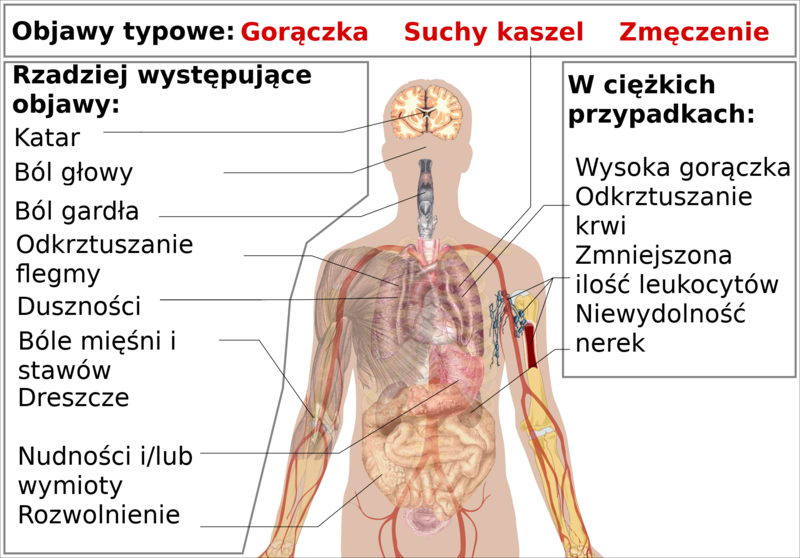 Do typowych objawów choroby zaliczają się:gorączka, suchy kaszel, zmęczenie,płytki oddech.Do mniej częstych objawów należą:ból gardła, katar oraz kichanie,Mniej częste objawy to:biegunka objawy ze strony górnych dróg oddechowych (np. kichanie, katar, ból gardła) Przebieg zakażeń COVID-19 jest zróżnicowany: od bezobjawowego, przez łagodną chorobę układu oddechowego (podobną do przeziębienia), po ciężkie zapalenie płuc z zespołem ostrej niewydolności oddechowej i/lub niewydolnością wielonarządową.Rozwijające się zakażenie wirusem może prowadzić do zapalenia płuc, zespołu ostrej niewydolności oddechowej, posocznicy i wstrząsu septycznego oraz do śmierci.Należy pamiętać, że podobne objawy mogą występować przy wielu innych chorobach, zwłaszcza zakażeniach układu oddechowego, które są dość częste w sezonie jesienno-zimowym. Kto jest najbardziej narażony?Najbardziej narażone na rozwinięcie ciężkiej postaci choroby i zgon są osoby starsze, oraz osoby z obniżoną odpornością, którym towarzyszą inne choroby, w szczególności przewlekłe.Ciężki przebieg choroby obserwuje się u ok.15-20% osób. Do zgonów dochodzi u 2-3% osób chorych. Częściej chorują mężczyźni niż kobiety. Dzieci chorują bardzo rzadko (około 1-2% wszystkich przypadków).ZapobieganieDo podstawowych metod zapobiegania zakażeniom zaliczają sięczęste i dokładne mycie dłoni, utrzymywanie dystansu fizycznego od osób z objawami grypopodobnymi,unikanie dotykania twarzy nieumytymi dłońmi. zaleca się zakrywanie ust oraz nosa podczas kaszlu chusteczką lub zgięciem łokcia.Osobom podejrzewającym u siebie zakażenie wirusem SARS-CoV-2 zaleca się noszenie maseczki ochronnej oraz zasięgnięcie porady medycznej poprzez kontakt telefoniczny, a nie osobistą wizytę u lekarza.Gdy woda i mydło są niedostępne, zaleca się dezynfekcję dłoni środkiem dezynfekującym zawierającym nie mniej niż 60% alkoholu.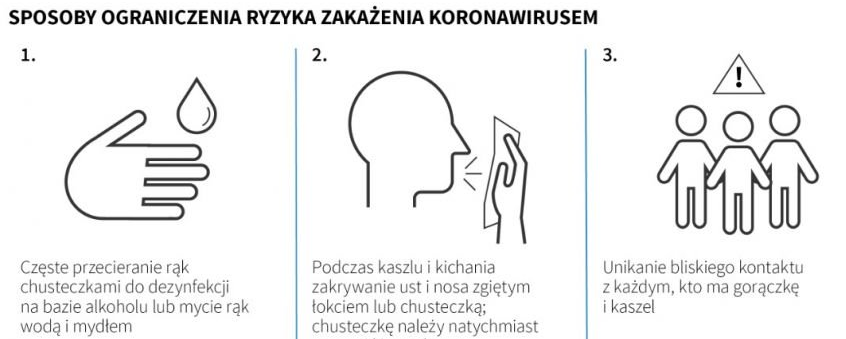 Obecnie nie ma szczepionki zapobiegającej zachorowaniu. Najlepszym sposobem uniknięcia zachorowania jest unikanie kontaktu z wirusem. Sytuacja jest na bieżąco monitorowana. Trwają prace nad stworzeniem szczepionki przeciwko COVID-19.Najnowsze informacje nt. koronawirusa można uzyskać na stronie https://www.gov.pl/web/koronawirus.